Конспект урока математики в 3 «А» классе МАОУ «Средняя общеобразовательная школа №2» г.Нурлат РТУчитель Иванова Клавдия АлексеевнаТема урока  «Умножение 4 и деление на 4. Решение задач».Тип урока: Урок отработки умений и рефлексииЦель урока: Развитие личности учащихся на основе предметных знаний и универсальных учебных действий.Двигатели культуры критического мышления, которые присутствовали на всех этапах урока; ВРЕМЯ, ЯЗЫК, ОКРУЖАЮЩАЯ СРЕДА(СОЦИАЛЬНАЯ и ФИЗИЧЕСКАЯ)Задачи:   Обучающие:           познавательные:     закрепить знания по теме;          активизировать познавательную и мыслительную деятельность учащихся; предметные:         Выполнять действия умножения числа 4 и деление на 4 с числами в пределах      100;         решать примеры  на деление с использованием таблиц умножения числа 4 и деления        на 4;         находить значения числовых выражений;          решать составные задачи в 2-3 действия.           регулятивные УУД: действовать по плану и планировать свои учебные действия;адекватно оценивать свои достижения,осознавать возникающие трудности и стараться искать способы их преодоления, прогнозировать результат;Воспитывающие:     коммуникативные:       воспитывать умение слушать и вступать в диалог;воспитывать умение участвовать в коллективном обсуждении проблем   личностные:воспитывать учебно-познавательный интерес к учебному материалувоспитывать способность к самооценке;способствовать воспитанию активности, самостоятельности, продолжить формирование коммуникативных навыков.Развивающие:  познавательные УУД: искать, получать и использовать информацию соотносить её с имеющимися знаниями, опытом;развивать речь, мышление, математические способности, внимание.    коммуникативные УУД: участвовать в диалоге, в общей беседе,  вьполняя  принятые правила речевого поведения, культуры речи; умение работать в парах, анализировать; личностные УУД: формировать у младших школьников учебно-познавательный интерес к учебному материалу;развивать осознанное позитивное эмоциональное отношение к себе и окружающим.Методы обучения: деятельностный, проблемный, поисковый, наглядный.Форма организации познавательной деятельности: фронтальная, групповая (парная),  индивидуальная.    Средства обучения:для учителя:    «Математика 3 класс» Г.В.Дорофеев, Т.Н.Миракова   изд. «Просвещение» 2013 г    экран; для учащихся:  учебник, карточки для тестовой работы, листы формата А -3, маркеры.Этапы урока. ВремяСодержание урокаДвигатели культурыОрганизационный момент.1 минутаПрозвенел звонок, начался урок. 
Дружно все мы подтянулись 
И друг другу улыбнулись, 
С мыслями мы собрались, 
За работу принялись .Самоопределение к деятельности1 минутаКто в вашей жизни,  занимает самое главное место? (Мама)Что самое главное в обучении?(Повторение)Девиз урока ПОВТОРЕНЬЕ –мать УЧЕНЬЯГлавная цель урока:   научиться уверенно применять таблицу умножения и деления .-Где могут  пригодиться знания таблицы умножения?   (ответы детей)-  Ребята, знание таблицы умножения пригодится вам в жизни. Везде, где придется что-нибудь считать: в магазине, на почте, а аптеке и др. – таблица умножения просто необходима. Настраивайтесь на запоминание.Актуализация и пробное учебное действие.7 минут1 минута10 минут1  Структура - Структура « Куиз – Куиз – Трейд»Цель  Проверить и обучить друг друга умножениюРазвития межличностных и академических функций на уроке АкадемическиеОбработка информации                        Межличностные КлассбилдингСоциальные навыкиКоммуникационные навыкиЭтапы работы Сделаем карточки Запишем  выражение  на табличное умножение и его ответ. Общаемся с партнерами со своего стола.Встаньте, поднимите руку и найдите пару.,Ученик выше ростом задает вопрос своему   партнеру, тот отвечает. Задавший вопрос хвалит, помогает.Ученики меняются ролямиУченики меняются карточками и ищут следующего партнера.2  Игра «Угадай»Сумма и произведение, каких двух одинаковых чисел равны….Это столько, сколько лап у кошки или собаки и в 2 раза больше, чем у человека, гуся или курицы… Это столько, сколько ножек у стола и стула…Как еще можно получить число 4, что о нем можете сказать (однозначное, четное)         Чего в математике четыре?3. Структура « «ТОКИН  МЕТ»Цель - научить учеников:- генерировать новые идеи;- создавать взаимосвязи и формулировать вопросы;- анализировать ответы и делать выводы.Каждая группа получает лист формата А-3 для «мозгового штурма»,   и тему группы: «Сумма», «Разность», ,«Произведение», «Частное»;Запишите как можно больше слов или фраз по теме за 1 минуту; Команды переходят от стола к столу, чтобы проанализировать работы других команд с целью: установить связи между данными ответами или формулирования вопросов по теме;Подводим итоги; Презентация своих работ.ОжиданиеВзаимодействия и отношенияТип мышления:Раскрытие сущности темыОжиданиеТип мышления:Умение проявлять интерес и задавать вопросыЛокализация индивидуальных затруднений2 минутыИгра «Найди ответ» «Деление  на 4» ПрезентацияКоррекция выявленных затруднений10 минутСтруктура « ПЛЕЙСМЭТ КОНСЕНСУС»Цель применения структуры:- Для развития межличностных и академических функций (развития навыков размышления и обработки информации).на уроке-стимулировать участников к активной работе;- упражнять в генерировании новых идей:- приобретение навыков  сотрудничества.Этапы работыУчастник под №1 берёт лист формата А-3, сгибает пополам, передает участнику  №2, который сгибает ещё раз пополам, участник №3 разгибает и рисует в центре листа прямоугольник, участник №4  расставляет на листе номера и пишет в прямоугольнике слово УРАВНЕНИЕ.  Каждая команда зарисовывает табличку на большом листе бумаги, на котором отведено место для каждого участника и центральное командное пространство.Учитель задает командам тему»Уравнение» Составить уравнения на деление значение которого равно 4. Участники команды отвечают одновременно на своей части листочка, записывая как можно больше пунктов в отведенное время.Первый участник называет один из пунктов, которые он записал.Остальные члены команды комментируют идею.Если участники команды соглашаются с важностью упомянутого пункта, первый участник записывает синтезированные идеи команды в центре листка, при необходимости обращаясь за помощью к партнерам.Действия повторяются один или несколько кругов (РАУНД РОБИН), и участники по очереди предлагают идеи и записывают общий вариант.Работы развешиваем на стене классаОжидание Тип мышления:Принятие во внимание различных точек зренияРаскрытие сущности темыРеализация построенного проекта7 минутСтруктура КОННЕКТ- ЭКСТЕНД- ЧЕЛЭНДЖ  Цель: - познакомиться с оформлением составной задачи  в таблицу - устанавливать связь  между новыми  и имеющимися    знаниями;-определять новые идеи;- искать выход из затруднительного положения.Составь и реши задачу по таблице Игра «Магазин»Я продавец, ко мне в магазин пришли Стас и Алина.-Здравствуйте, что хотели купить. -Стас: « Я хочу купить 7 тетрадей» - С вас 28 рублей.- Алина: «А мне  9 таких  тетрадей»- Сколько денег надо взять продавцу с Алины? Как заполнить таблицу?- Как быть с графой ЦЕНА? -Размышления детей (записать цену спросив у продавца, не писать ничего, вычислить и записать, и т.д) Рутины и структуры   МоделированиеВозможностиТип мышления:Принятие во внимание различных точек зренияСвязь новых знаний с предыдущимиОпределение главной мысли и формулирование выводовОбобщение затруднений во внешней речи2 минуты- Надо взять слово ОДИНОКАВАЯ, так как дети покупали одинаковые тетради, и цена будет одинаковой. - Чем эта задача отличается от того, что мы знали раньше? Чем усложнилась задача?- В каждой графе два пункта, первая задача  – простая, вторая –сложная, но в себе содержит две простые; Как решить задачу и ответить на её вопрос?- Решение задачи.Самостоятельная работа с проверкой по эталону3 минутыТест I вариант 	1.Как представить в виде произведения двух множителей число 36?	   а) 7*3                   б) 7*4                в) 4*9	2.Найдите число, которое делится на 8:	   а) 21                     б) 24                  в) 36	3.Какое число надо вставить в «окошко», чтобы равенство стало верным: 36:     =9 ?	    а)4                      б) 7                    в) 5	4.Какое выражение равно 8?	    а) 12:2                 б) 16:4               в) 32:4	5.Найдите пару чисел, произведение которых равно16.	    а) 7 и 4                б) 4 и 4              в) 3 и 6	6.Сравните: 18 : 6…18 : 9	    а) <                      б) >                    в) =	7.Сравните выражение: (3+24) :3…31+24:3	    а) <                      б) >                    в) =	8.Какое неравенство станет верным, если в окошечко вписать число 4?	    а)     *7>39      б)       *2 >15         в) 3*   <15Тест             II вариант	1.Как представить в виде произведения двух множителей число 24?   а) 7*4                  б) 6*4               в) 8*22.Найдите число, которое делится на 6:	   а) 18                    б) 14                 в) 28	3.Какое число надо вставить в «окошко», чтобы равенство стало верным: 27 :     =9 ? 	   а) 4                       б) 3                    в) 6	4. Какое выражение равно 6?   а) 24 : 6                 б) 18 : 2               в) 12 : 25.Найдите пару чисел, произведение которых равно 32.    а) 6 и 4              б) 8 и 4            в) 5 и 46.Сравните: 12 : 6…27 : 9    а) <                      б) >                    в) =7.Сравните выражение: (4*7) +11…31+24 : 3    	    а) <                      б) >                    в) =8.Какое неравенство станет верным, если в окошечко вписать число 4?	    а)     *6>12     б)       *2 >15         в) 3*    <10Эталон самопроверки 1 вариант            Эталон самопроверки 2 вариантТип мышления:Аргументированное рассуждениеРефлексия Самооценка1 минута Заполнить «лист настроения»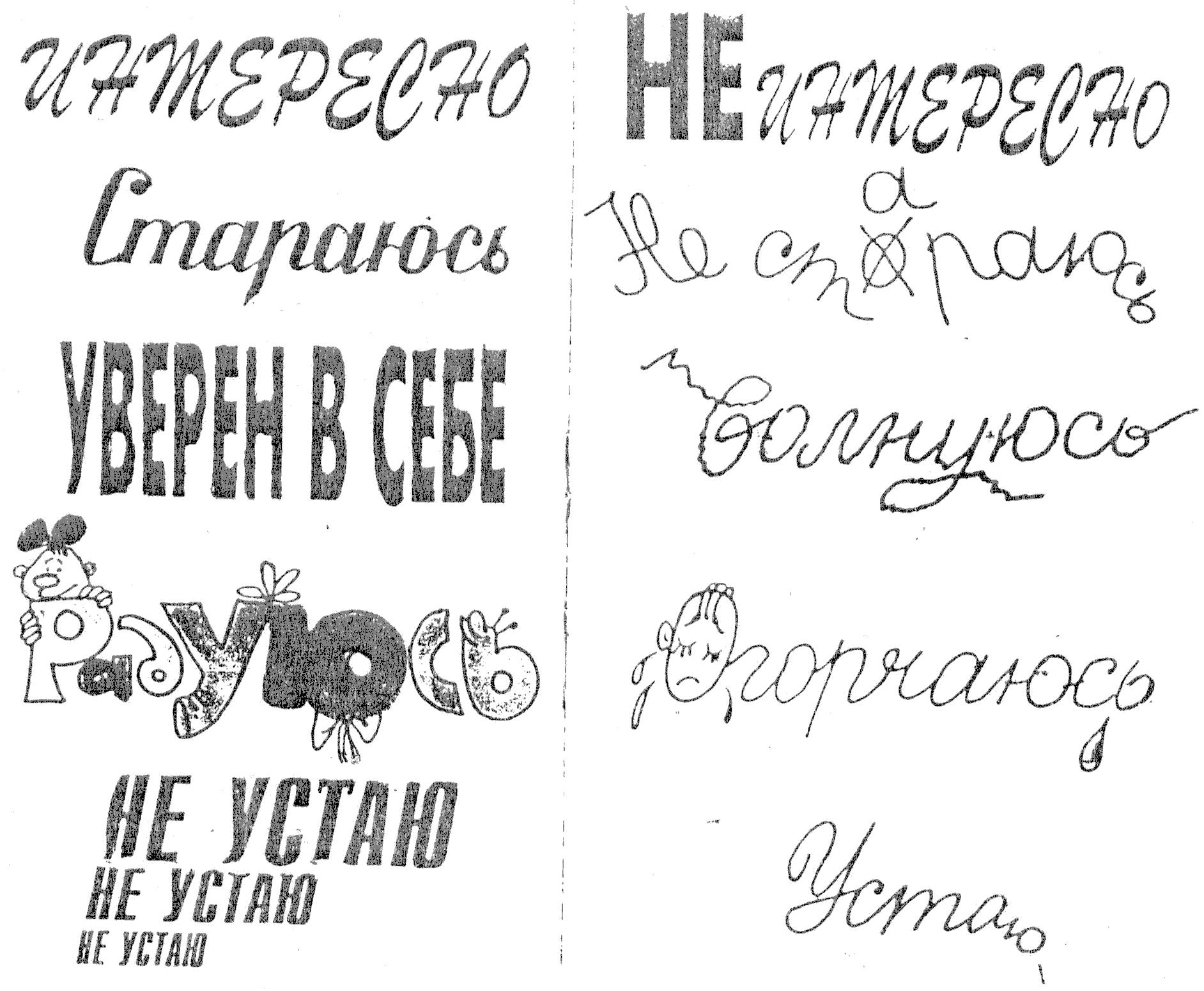 Кого бы вы хотели похвалить за работу на уроке и за что?Я хочу похвалить всех ребят. МОЛОДЦЫ!Домашнее заданиеРабочая тетрадь страница 68 №1-4